Проект «Чудесные превращения»Автор проекта :Береснева Н.П.Вид проекта: позновательно-исследовательский .Продолжительность проекта: среднесрочныйУчастники проекта: воспитанники 2-ой младшей-средней группы и их родители, воспитатели. Актуальность проекта: У детей младшего дошкольного возраста ярко проявляется любопытство, они начинают задавать взрослым многочисленные вопросы, что свидетельствует  о важных достижениях:- у детей накопилась определенная сумма знаний (как известно, по совершенно незнакомой проблеме вопросов не возникает);- сформировалась потребность сопоставлять факты, устанавливать между ними хотя бы простейшие отношения и видеть пробелы в собственных знаниях;Исследовательская, поисковая активность – естественное состояние ребенка, он настроен на познание мира. Удовлетворяя свою любознательность в процессе активной познавательно-исследовательской деятельности, ребенок с одной стороны, расширяет представления о мире, видит многообразие мира в системе взаимосвязей и взаимозависимостей, с другой, – вырабатывает способность самостоятельно и творчески осваивать новые способы деятельности. Из выше изложенного   вытекает проблема, что именно в дошкольном возрасте пока ребенок не усвоил все знания, необходимо формировать у него познавательную инициативу, умение сравнивать вещи и явления, устанавливать связи между ними, т.е. упорядочить свои представления о мире. «Для ребенка естественнее и потому гораздо легче постигать новое, проводя собственные исследования – наблюдая, ставя эксперименты, делая на их основе собственные суждения и умозаключения, чем получать уже добытые кем-то знания в «готовом виде». (А.И.Савенков).    Очень полезно. Не сообщать знания в готовом виде, а помочь ребенку получить их самостоятельно, поставив небольшой опыт. В этом случае детский вопрос превращается в формулирование цели. Взрослый помогает малышу продумать методику проведения опыта, дает советы и рекомендации, вместе с ним осуществляет необходимые действия. Дети данного возраста еще не способны работать самостоятельно, но охотно делают это вместе с взрослым        Цель: Создание  условий для развития ребенка в познавательно-исследовательской деятельности.           Задачи:Создать благоприятные  условия для детского экспериментирования.Познакомить с двумя агрегатными состояниями воды – жидким и твердым.проверить способность снега и льда под действием тепла превращаться в жидкое состояние. Выявить свойства и качества воды:Вода превращается в лед, замерзает на холоде. Форма получившегося льда зависит от формы емкости, в которую наливается вода перед заморозкой.Если воду предварительно окрасить с помощью акварели льдинки станут цветными.Развивать логическое и творческое мышление детей, познавательную инициативу ребенка (любознательности), речи (словесного анализа-рассуждения) в процессе активных действий по поиску связей вещей и явлений;Формы работы с детьми:Наблюдения, эксперименты,  беседы с рассматриванием картинок, чтение художественной литературы, продуктивная деятельность, тематические прогулки, оформление фотоальбомов.           Ожидаемые результаты:Проявление у детей интереса к проведению опытов и экспериментированию, развитие внимательности при наблюдениях за объектами. Формирование не только интеллектуальных впечатлений, но и развитие умения работать в коллективе и самостоятельно.Развитие у дошкольников умения делать элементарные выводы, устанавливать причинно-следственные связи;Повышение вовлеченности родителей в воспитательно-образовательный процесс.Этапы реализации проекта:   I Организационный этап:1. Познакомить родителей с целями и задачами проекта «Чудесные превращения», определить их роль в проекте, сроков реализации, предполагаемого результата.2.Подбор методической, научно-популярной и художественной литературы, иллюстративного и дидактического материала по данной теме. 3.Приобрести  оборудование для проведения проекта: подносы, стаканчики, емкости разной формы.4. Составить перспективный план по реализации проекта.5. Оформление родительского уголка, размещение рекомендаций родителям по работе с детьми по проекту.
   II Основной этап (реализация проекта) познавательно-исследовательскийНаблюдения, эксперименты,  беседы с рассматриванием картинок, чтение художественной литературы, продуктивная деятельность, тематические прогулки.   III Обобщающий этап         Организация фотовыставки «Чудесны превращения»,  оформление фотоальбомов.          Оформление детского участка: «Гирлянда», «Фонарики», «Цветы на клумбе», «Грибочки», «Пруд».План реализации:Опыт 1. Познакомить с двумя агрегатными состояниями воды – жидким и твердым.Опыт 2. проверить способность снега и льда под действием тепла превращаться в жидкое состояние.Опыт 3. Форма получившегося льда зависит от формы емкости, в которую наливается вода перед заморозкой.Опыт 4. Если воду предварительно окрасить с помощью акварели льдинки станут цветными.Результаты реализации проекта.У детей появился большой интерес к проведению опытов и экспериментов.Они научились делать элементарные выводы, устанавливать причинно-следственные связи.Многие родители приняли участие в проекте и помогли в оформлении фотовыставки и альбомов. Детская площадка  стала интереснее и дети радовались, что принимали участие в ее изменении, почувствовали себя волшебниками! Уважаемые родители!Предлагаем Вам принять участие в проекте «Чудесные превращения».Провести дома вместе с вашим ребенком эксперименты  с целью: Выявления свойств и качеств воды:Вода превращается в лед, замерзает на холоде. Форма получившегося льда зависит от формы емкости, в которую наливается вода перед заморозкой.Если воду предварительно окрасить с помощью акварели льдинки станут цветными.Будем рады, если вы сделаете зарисовки или фотографии проведенных вами экспериментов и принесете к нам в детский сад.Давайте поможем нашим детямпочувствовать себя волшебниками!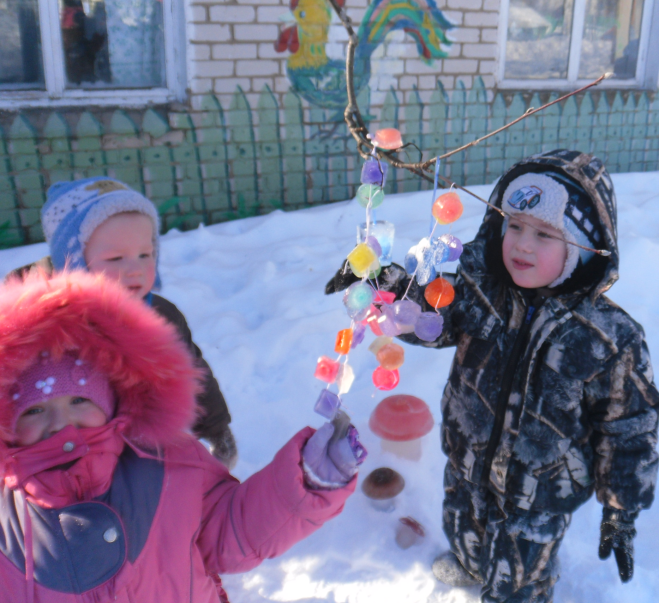 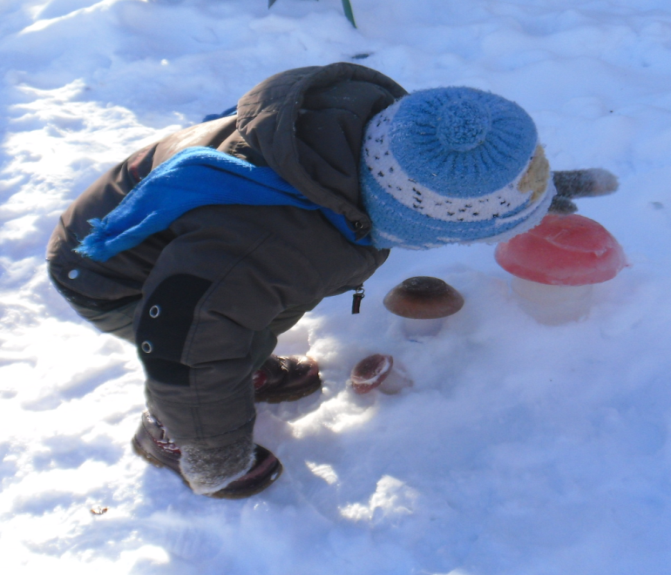 Актуальность проекта:          У детей младшего дошкольного возраста ярко проявляется любопытство,       они начинают задавать взрослым многочисленные вопросы, что свидетельствует  о важных достижениях:- у детей накопилась определенная сумма знаний (как известно, по совершенно незнакомой проблеме вопросов не возникает);- сформировалась потребность сопоставлять факты, устанавливать между ними хотя бы простейшие отношения и видеть пробелы в собственных знаниях;Исследовательская, поисковая активность – естественное состояние ребенка, он настроен на познание мира. Удовлетворяя свою любознательность в процессе активной познавательно-исследовательской деятельности, ребенок с одной стороны, расширяет представления о мире, видит многообразие мира в системе взаимосвязей и взаимозависимостей, с другой, – вырабатывает способность самостоятельно и творчески осваивать новые способы деятельности. Из выше изложенного   вытекает проблема, что именно в дошкольном возрасте пока ребенок не усвоил все знания, необходимо формировать у него познавательную инициативу, умение сравнивать вещи и явления, устанавливать связи между ними, т.е. упорядочить свои представления о мире. «Для ребенка естественнее и потому гораздо легче постигать новое, проводя собственные исследования – наблюдая, ставя эксперименты, делая на их основе собственные суждения и умозаключения, чем получать уже добытые кем-то знания в «готовом виде». (А.И.Савенков).    Очень полезно. Не сообщать знания в готовом виде, а помочь ребенку получить их самостоятельно, поставив небольшой опыт. В этом случае детский вопрос превращается в формулирование цели. Взрослый помогает малышу продумать методику проведения опыта, дает советы и рекомендации, вместе с ним осуществляет необходимые действия. Дети данного возраста еще не способны работать самостоятельно, но охотно делают это вместе с взрослым.«Для ребенка естественнееи потому гораздо легче постигать новое, проводя собственные исследования – наблюдая, ставя эксперименты, делая на их основе собственные суждения и умозаключения, чем получать уже добытые кем-то знания в «готовом виде». (А.И.Савенков).